МИНИСТЕРСТВО ПРОСВЕЩЕНИЯ РОССИЙСКОЙ ФЕДЕРАЦИИN 15МИНИСТЕРСТВО СТРОИТЕЛЬСТВА И ЖИЛИЩНО-КОММУНАЛЬНОГОХОЗЯЙСТВА РОССИЙСКОЙ ФЕДЕРАЦИИN 25/прПРИКАЗот 19 января 2022 годаОБ УТВЕРЖДЕНИИ ПРОГРАММЫ"МОДЕРНИЗАЦИЯ ШКОЛЬНЫХ СИСТЕМ ОБРАЗОВАНИЯ"В соответствии с пунктом 2 постановления Правительства Российской Федерации от 24 декабря 2021 г. N 2463 "О внесении изменений в государственную программу Российской Федерации "Развитие образования" (Официальный интернет-портал правовой информации http://pravo.gov.ru, 29.12.2021, N 0001202112290006) приказываем:Утвердить прилагаемую программу "Модернизация школьных систем образования".Министр просвещенияРоссийской ФедерацииС.С.КРАВЦОВМинистр строительстваи жилищно-коммунального хозяйстваРоссийской ФедерацииИ.Э.ФАЙЗУЛЛИНУтвержденаприказом Министерства просвещенияРоссийской Федерации иМинистерства строительстваи жилищно-коммунального хозяйстваРоссийской Федерацииот 19 января 2022 г. N 15/25/прПРОГРАММА "МОДЕРНИЗАЦИЯ ШКОЛЬНЫХ СИСТЕМ ОБРАЗОВАНИЯ" <1>Паспорт программы "Модернизация школьных систем образования"--------------------------------<1> Официальный интернет-портал правовой информации http;//pravo.gov.ru, 29.12.2021. N 0001202112290006).<*> Без учета дополнительных обязательств субъектов Российской Федерации (при реализаций региональных проектов в части мероприятий по капитальному ремонту и оснащению зданий региональных (муниципальных) общеобразовательных организаций, в которых непосредственно осуществляется образовательная деятельность по образовательным программам начального общего и (или) основного общего и (или) среднего общего образования, обеспечение: требований к антитеррористической защищенности объектов (территорий), дополнительного профессионального образования педагогических работников, осуществляющих учебный процесс и (или) обучения управленческих команд, состоящих из представителей администраций и педагогических работников, обновления 100 процентов учебников и учебных пособий).<**> Объем бюджетных ассигнований из федерального бюджета подлежит ежегодному уточнению при принятии федерального бюджета на очередной финансовый год и плановый период.I. Характеристика проблемы, на решение которой направленаПрограмма "Модернизация школьных систем образования"Согласно сведениям о материально-технической и информационной базе, финансово-экономической деятельности общеобразовательной организации на 1 января 2021 г. в пользовании 39,2 тыс. государственных и муниципальных общеобразовательных организаций находятся 67 412 зданий и обособленных помещений, из которых 7 211 объектов (10,7%) требуют капитального ремонта.Наибольшая доля требующих капитального ремонта зданий (в общем количестве зданий общеобразовательных организаций) отмечается "с большим отрывом" в Северо-Кавказском (24,7%) и Дальневосточном (20,3%) федеральных округах, далее следуют Северо-Западный (10,7%) и Сибирский (9,7%) федеральные округа.При этом в абсолютном выражении наибольшее количество зданий, требующих капитального ремонта, отмечается в Северо-Кавказском (17,9%), Приволжском (16,7%), Центральном (16%) и Дальневосточном (15,1%) федеральных округах.В разрезе субъектов Российской Федерации первая "десятка" по доле нуждающихся в капитальном ремонте зданий школ выглядит следующим образом: город Севастополь (56,6%), Республика Северная Осетия - Алания (53%), Республика Ингушетия (42,4%), Магаданская область (40,0%), Новгородская область (38,6%), Сахалинская область (32,6%), Республика Дагестан (29,4%), Карачаево-Черкесская Республика (28,1%), Забайкальский край (27,8%), Республика Саха (Якутия) (27,6%).Еще 21 субъект Российской Федерации, расположенный во всех федеральных округах, имеет долю зданий общеобразовательных организаций, нуждающихся капитальном ремонте, свыше 15%.Данная ситуация способствует снижению качества организации образовательного процесса в рассматриваемых общеобразовательных организациях, создает неравные образовательные и инфраструктурные возможности для обучающихся в таких общеобразовательных организациях по сравнению с обучающимися основной массы общеобразовательных организаций, имеет демотивирующее воздействие на обучающихся и работников соответствующих общеобразовательных организаций, а в ряде случаев содержит потенциальные риски для комплексной безопасности обучающихся в находящихся зданиях общеобразовательных организаций, требующих капитального ремонта.II. Цель и задачи Программы "Модернизация школьныхсистем образования"Целью Программы "Модернизация школьных систем образования" (далее - Программа) является приведение в нормативное техническое состояние не менее 7300 зданий (обособленных помещений) общеобразовательных организаций, в том числе по годам:в 2022 - 2023 годах - совокупно не менее 3000 зданий;в 2024 году - не менее 1500 зданий;в 2025 году - не менее 1500 зданий;в 2026 году - не менее 1300 зданий.Достижение указанной цели Программы реализуется путем проведения капитального ремонта зданий региональных (муниципальных) общеобразовательных организаций, их оснащения средствами обучения и воспитания, соответствующими современным условиям обучения, а также реализации ряда инфраструктурных и организационных мероприятий.В связи с этим в рамках достижения цели Программы предусматривается решение следующих задач:1. Реализация мероприятий по проведению капитального ремонта зданий региональных (муниципальных) общеобразовательных организаций, включенных в Программу.2. Оснащение включенных в Программу отремонтированных зданий общеобразовательных организаций средствами обучения и воспитания, соответствующими современным условиям обучения.3. Обеспечение в отношении отремонтированных зданий общеобразовательных организаций, включенных в Программу, требований к антитеррористической защищенности объектов (территорий).4. Обеспечение дополнительного профессионального образования педагогических работников и обучение управленческих команд, состоящих из представителей администраций и педагогических работников в рамках реализации региональных проектов, в части мероприятий по капитальному ремонту и оснащению зданий региональных (муниципальных) общеобразовательных организаций, в которых непосредственно осуществляется образовательная деятельность по образовательным программам начального общего и (или) основного общего и (или) среднего общего образования, включенных в Программу.Для повышения эффективности решения поставленных задач в ходе первого года реализации Программы предполагается разработка Минстроем России, Минпросвещения России совместно с экспертным сообществом общих критериев качества при проведении капитального ремонта зданий общеобразовательных организаций. В дальнейшем возможна разработка модельных подходов к капитальному ремонту общеобразовательных организаций.Выполнение Программы позволит реализовать комплекс мероприятий по приведению в нормативное техническое состояние зданий и материально-технической базы региональных (муниципальных) общеобразовательных организаций, обеспечив надлежащие условия осуществления в них образовательного процесса.Количественный охват Программой не менее 7300 зданий общеобразовательных учреждений основан на данных официального статистического наблюдения и ориентирован на максимальное включение в Программу зданий региональных (муниципальных) общеобразовательных организаций, имеющих потребность в проведении капитального ремонта.Целевые показатели и индикаторы реализации Программы приведены в приложении N 1 к настоящей Программе.III. Перечень и описание программных мероприятийДостижение цели и решение задач Программы осуществляется путем реализации следующих взаимоувязанных по срокам исполнения, ресурсам и источникам финансового обеспечения мероприятий Программы.Мероприятие 1. Проведение капитального ремонта зданий региональных (муниципальных) общеобразовательных организаций, включенных в Программу.В рамках данного мероприятия планируется осуществление капитального ремонта помещений, расположенных в зданиях общеобразовательных организаций, включая ремонты санитарных узлов, пищеблоков, подвальных помещений и коммуникаций, внутриобъектовых спортивных сооружений, в том числе плавательных бассейнов, расположенные непосредственно в контуре зданий.При этом софинансированию из федерального бюджета в рамках Программы подлежат работы, включенные в следующий укрупненный перечень работ:1. Ремонт фундамента, цоколя и отмостки.2. Ремонт кровли.3. Ремонт потолков, междуэтажных перекрытий и полов.4. Ремонт окон, дверей (входных и внутренних) и ворот учебных зданий.5. Ремонт входных групп, лестниц и крылец.6. Внутренние штукатурные, облицовочные и малярные работы.7. Ремонт фасадов.8. Ремонт системы отопления.9. Ремонт системы вентиляции.10. Ремонт системы горячего и холодного водоснабжения.11. Ремонт системы канализации.12. Электромонтажные работы.13. Ремонт слаботочных сетей.14. Ремонт систем пожаротушения.При этом на капитальный ремонт всех объектов, заявляемых для включения в Программу, обязательно наличие заключения государственной экспертизы проектной документации в части проверки достоверности определения сметной стоимости отдельных видов работ объектов, включенных в Программу.В случае выработки Минстроем России, Минпросвещения России совместно с экспертным сообществом предусмотренных в разделе II настоящей Программы общих критериев качества при реализации капитального ремонта зданий общеобразовательных организаций и (или) модельных подходов к капитальному ремонту школьных зданий, данные критерии и подходы после их утверждения в установленном порядке подлежат обязательному исполнению в рамках реализаций настоящего мероприятия.Мероприятие 2. Оснащение включенных в Программу отремонтированных зданий общеобразовательных организаций средствами обучения и воспитания, соответствующими современным условиям обучения.В рамках данного мероприятия планируется осуществление работ по оснащению включенных в Программу зданий общеобразовательных организаций недостающими или нуждающимися в замене средствами обучения и воспитания в соответствии с Перечнем средств обучения и воспитания, соответствующих современным условиям обучения и необходимых при оснащении общеобразовательных организаций, утвержденным приказом Министерства просвещения Российской Федерации от 23 августа 2021 г. N 590 (зарегистрирован Министерством юстиции Российской Федерации 27 октября 2021 г., регистрационный N 65586) (далее - Перечень средств обучения и воспитания).Особое внимание в рамках данного мероприятия будет уделяться оснащению спортивных залов и помещений, расположенных в отремонтированных зданиях общеобразовательных организаций, современным спортивным оборудованием и спортивным инвентарем.Мероприятие 3. Обеспечение в отношении объектов, включенных в Программу, требований к антитеррористической защищенности объектов (территорий) Министерства просвещения Российской Федерации и объектов (территорий), относящихся к сфере деятельности Министерства просвещения Российской Федерации, и формы паспорта безопасности этих объектов (территорий), утвержденных постановлением Правительства Российской Федерации от 2 августа 2019 г. N 1006 (Собрание законодательства Российской Федерации, 2019, N 32, ст. 4716) (далее - требования к антитеррористической защищенности объектов (территорий).Данное мероприятие реализуется в рамках дополнительных обязательств субъектов Российской Федерации в отношении объектов, включенных в Программу, и не предусматривает софинансирования из федерального бюджета.Выполнение данного мероприятия осуществляется в целях обеспечения максимального качества инфраструктуры и повышения эффективности образовательного процесса в объектах, включенных в Программу, в рамках регионального проекта, что позволит обеспечить соответствие указанных объектов требованиям к антитеррористической защищенности объектов (территорий).Мероприятие 4. Обеспечение дополнительного профессионального образования педагогических работников, осуществляющих образовательный процесс в объектах, включенных в Программу, сверх минимальных требований о дополнительном профессиональном образовании по профилю педагогической деятельности не реже чем один раз в три года в соответствии с пунктом 2 части 5 статьи 47 Федерального закона "Об образовании в Российской Федерации" (Собрание законодательства Российской Федерации, 2012, N 53, ст. 7598) и (или) обучения управленческих команд, состоящих из представителей администраций и педагогических работников указанных объектов.Данное мероприятие реализуется в рамках регионального проекта, в соглашениях предусматриваются дополнительные обязательства субъекта Российской Федерации по согласованию с Министерством просвещения Российской Федерации регионального проекта и включению в региональный проект указанных мероприятий, реализуемых без софинансирования из федерального бюджета.Мероприятие 5. Обновление в объектах, включенных в Программу, 100% учебников и учебных пособий, не позволяющих их дальнейшее использование в образовательном процессе по причинам ветхости и дефектности.Данное мероприятие реализуется в рамках регионального проекта, в соглашениях предусматриваются дополнительные обязательства субъекта Российской Федерации по согласованию с Министерством просвещения Российской Федерации регионального проекта и включению в региональный проект указанных мероприятий, реализуемых без софинансирования из федерального бюджета.Мероприятие 6. Привлечение обучающихся, их родителей (законных представителей), педагогических работников к обсуждению дизайнерских и иных решений в рамках подготовки и проведения капитального ремонта.Данное мероприятие реализуется в рамках регионального проекта, в соглашениях предусматриваются дополнительные обязательства субъекта Российской Федерации по согласованию с Министерством просвещения Российской Федерации регионального проекта и включению в региональный проект указанных мероприятий, реализуемых без софинансирования из федерального бюджета.При этом с целью повышения эффективности реализации мероприятия на федеральном уровне могут создаваться соответствующие координационные и методические центры.Мероприятие направлено на повышение эффективности мероприятий по капитальному ремонту общеобразовательных организаций путем максимального вовлечения и учета пожеланий обучающихся, родителей, педагогических работников при планировании капитального ремонта, а также на обеспечение роста удовлетворенности указанных категорий лиц условиями образовательной инфраструктуры.Кроме того, по решению региональных органов исполнительной власти рекомендуется привлечение обучающихся профессиональных образовательных организаций, осваивающих профильные программы среднего профессионального образования в сфере строительства и жилищно-коммунального хозяйства, в составе российских студенческих отрядов в соответствующих субъектах Российской Федерации в рамках производственной практики.Минпросвещения России будет осуществлять методическую поддержку реализации субъектами Российской Федерации данного мероприятия.Субъекты Российской Федерации отражают указанные мероприятия в соответствующих региональных проектах, содержащих перечень мероприятий по капитальному ремонту и оснащению региональных и муниципальных объектов, в целях софинансирования которых предоставляется субсидия из федерального бюджета.В указанных региональных проектах также отражается информация о реализации мероприятия по разработке сметной (проектно-сметной) документации на объекты, включенные в Программу, и объемов, предусмотренных на эти цели в региональных и (или) местных бюджетах, бюджетных ассигнований.Перечень мероприятий Программы приведен в приложении N 2 к настоящей Программе.IV. Система управления реализацией ПрограммыСистема управления реализацией Программы включает в себя распределение полномочий и ответственности между Минпросвещения России, Минстроем России и субъектами Российской Федерации.Разработчиком Программы является Минпросвещения России, которое осуществляет управление реализацией Программы и координацию осуществления деятельности субъектов Российской Федерации в части ее исполнения:определяет формы и методы управления реализацией Программы при организации и мониторинге реализации, а также информационно-аналитическом сопровождении мероприятий Программы;контролирует планирование реализации мероприятий Программы;проводит мониторинг эффективности реализации мероприятий Программы и расходования бюджетных средств;размещает утвержденную Программу на официальном сайте Минпросвещения России в информационно-телекоммуникационной сети "Интернет" и, при наличии соответствующих требований, на других официальных информационных ресурсах;координирует ход реализации Программы с целью достижения ее конечных результатов;подготавливает при необходимости предложения об уточнении мероприятий Программы на очередной финансовый год, уточняет затраты на реализацию, а также механизмы ее выполнения.Министерство строительства и жилищно-коммунального хозяйства Российской Федерации:координирует работу региональных органов (организаций), осуществляющих государственную экспертизу проектной документации в части достоверности определения сметной стоимости работ по реализуемым объектам в рамках Программы, включая установление сроков и необходимых параметров осуществления данной экспертизы;участвует в подготовке аналитических материалов о ходе работ по реализации Программы, достигнутых результатах и эффективности использования финансовых средств.По инициативе Минпросвещения России и Минстроя России, в том числе во исполнение соответствующих поручений Президента Российской Федерации и Правительства Российской Федерации, в Программу могут вноситься изменения.V. Финансовое обеспечение реализации ПрограммыФинансовое (ресурсное) обеспечение Программы приведено в приложении N 3 к настоящей Программе.Финансовое обеспечение Программы осуществляется посредством предоставления субсидий из федерального бюджета бюджетам субъектов Российской Федерации на софинансирование расходов, возникающих при реализации региональных проектов, направленных на реализацию мероприятий по модернизации школьных систем образования в рамках государственной программы Российской Федерации "Развитие образования".Из федерального бюджета осуществляется софинансирование реализации исключительно мероприятий по проведению капитального ремонта и оснащению объектов, включенных в Программу, средствами обучения и воспитания (мероприятия 1 и 2 раздела III), соответствующими современным условиям обучения.В рамках предоставляемого бюджетам субъектов Российской Федерации объема субсидии на цели реализации Программы соотношение расходов на осуществление непосредственно капитального ремонта и на обеспечение средствами обучения и воспитания, соответствующими современным условиям обучения, определяется в соответствии с Правилами предоставления и распределения субсидий из федерального бюджета бюджетам субъектов Российской Федерации на софинансирование расходов, возникающих при реализации региональных проектов, направленных на реализацию мероприятий по модернизации школьных систем образования в рамках государственной программы Российской Федерации "Развитие образования", приведенными в приложении N 31 к государственной программе Российской Федерации "Развитие образования", утвержденной постановлением Правительства Российской Федерации от 26 декабря 2017 г. N 1642 "Об утверждении государственной программы Российской Федерации "Развитие образования" (Собрание законодательства Российской Федерации, 1 января 2018 г. N 1, ст. 375).При планировании финансовых ресурсов на цели реализации Программы высшим исполнительным органам государственной власти субъектов Российской Федерации должны исходить из необходимости неуменьшения достигнутых в 2020 - 2021 годах объемов расходов соответствующих региональных бюджетов на осуществление капитального ремонта в общеобразовательных организациях путем направления соответствующих объемов бюджетных ассигнований на реализацию региональных проектов субъектов Российской Федерации по модернизации школьных систем образования, включая обеспечение реализации мероприятий 3 - 6, указанных в разделе III настоящей Программы.Приложение N 1к программе "Модернизация школьныхсистем образования"ЦЕЛЕВЫЕ ПОКАЗАТЕЛИ И ИНДИКАТОРЫ ПРОГРАММЫПриложение N 2к программе "Модернизация школьныхсистем образования"ПЕРЕЧЕНЬ МЕРОПРИЯТИЙ ПРОГРАММЫПриложение N 3к программе "Модернизация школьныхсистем образования"ФИНАНСОВОЕ (РЕСУРСНОЕ) ОБЕСПЕЧЕНИЕ ПРОГРАММЫ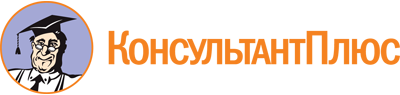 Приказ Минпросвещения России N 15, Минстроя России N 25/пр от 19.01.2022
"Об утверждении программы "Модернизация школьных систем образования"Документ предоставлен КонсультантПлюс

www.consultant.ru

Дата сохранения: 25.01.2024
 Сроки реализации Программы2022 - 2026 годыОтветственный исполнитель - координатор ПрограммыМинистерство просвещения Российской ФедерацииУчастники Программывысшие исполнительные органы государственной власти субъектов Российской Федерации, Министерство строительства и жилищно-коммунального хозяйства Российской ФедерацииНаименование государственной программы Российской Федерации, в рамках которой реализуется Программагосударственная программа Российской Федерации "Развитие образования"Цели Программы и их значения по годам реализацииЦель: приведение в нормативное техническое состояние не менее 7300 зданий (обособленных помещений) общеобразовательных организаций:Цели Программы и их значения по годам реализацииколичество зданий (обособленных помещений) общеобразовательных организаций, приведенных в нормативное техническое состояние путем проведения капитального ремонта и оснащения средствами обучения и воспитания, соответствующими современным условиям обучения, единиц:Цели Программы и их значения по годам реализациив 2022 - 2023 годах - не менее 3000 зданий;Цели Программы и их значения по годам реализациив 2024 году - не менее 1500 зданий;Цели Программы и их значения по годам реализациив 2025 году - не менее 1500 зданий;Цели Программы и их значения по годам реализациив 2026 году - не менее 1300 зданий.Задачи ПрограммыЗадача 1. Реализация мероприятий по проведению капитального ремонта зданий региональных (муниципальных) общеобразовательных организаций, включенных в Программу.Задачи ПрограммыЗадача 2. Оснащение, включенных в Программу отремонтированных зданий общеобразовательных организаций, средствами обучения и воспитания, соответствующими современным условиям обучения.Задачи ПрограммыЗадача 3. Обеспечение в отношении отремонтированных зданий общеобразовательных организаций, включенных в Программу, требований к антитеррористической защищенности объектов (территорий).Задачи ПрограммыЗадача 4. Обеспечение дополнительного профессионального образования педагогических работников и обучение управленческих команд, состоящих из представителей администраций и педагогических работников в рамках реализации региональных проектов, в части мероприятий по капитальному ремонту и оснащению зданий региональных (муниципальных) общеобразовательных организаций, в которых непосредственно осуществляется образовательная деятельность по образовательным программам начального общего и (или) основного общего и (или) среднего общего образования, включенных в Программу.Параметры финансового обеспечения и реализации ПрограммыОбщий объем финансового обеспечения Программы - 418,0 млрд рублей <*>, в том числе:Параметры финансового обеспечения и реализации Программына 2022 год - не менее 83,6 млрд рублей;Параметры финансового обеспечения и реализации Программына 2023 год - не менее 83,6 млрд рублей;Параметры финансового обеспечения и реализации Программына 2024 год - не менее 83,6 млрд рублей;Параметры финансового обеспечения и реализации Программына 2025 год - не менее 83,6 млрд рублей <**>;Параметры финансового обеспечения и реализации Программына 2026 год - не менее 83,6 млрд рублей <**>;Параметры финансового обеспечения и реализации Программыиз них:Параметры финансового обеспечения и реализации Программыобъем бюджетных ассигнований федерального бюджета - 334,5 млрд рублей, в том числе:Параметры финансового обеспечения и реализации Программына 2022 год - 66,9 млрд рублей;Параметры финансового обеспечения и реализации Программына 2023 год - 66,9 млрд рублей;Параметры финансового обеспечения и реализации Программына 2024 год - 66,9 млрд рублей;Параметры финансового обеспечения и реализации Программына 2025 год - 66,9 млрд рублей <**>;Параметры финансового обеспечения и реализации Программына 2026 год - 66,9 млрд рублей <**>;Параметры финансового обеспечения и реализации Программыобъем бюджетных ассигнований консолидированных бюджетов субъектов Российской Федерации - 83,5 млрд рублей <*>, в том числе;Параметры финансового обеспечения и реализации Программына 2022 год - не менее 16,7 млрд рублей;Параметры финансового обеспечения и реализации Программына 2023 год - не менее 16,7 млрд рублей;Параметры финансового обеспечения и реализации Программына 2024 год - не менее 16,7 млрд рублей;Параметры финансового обеспечения и реализации Программына 2025 год - не менее 16,7 млрд рублей;Параметры финансового обеспечения и реализации Программына 2026 год - не менее 16,7 млрд рублейп/пЦель Программы/федеральный орган исполнительной власти, ответственный за ее достижениеЗадача ПрограммыНаименование и единица измерения2021 год (базовый)2022 год2023 год2024 год2025 год2026 год2345678910Приведение в нормативное техническое состояние не менее 7300 зданий (обособленных помещений) общеобразовательных организацийРеализация мероприятий по проведению капитального ремонта зданий региональных (муниципальных) общеобразовательных организаций, включенных в ПрограммуКоличество зданий (обособленных помещений) общеобразовательных организаций, ед.030003000150015001300Приведение в нормативное техническое состояние не менее 7300 зданий (обособленных помещений) общеобразовательных организацийОснащение включенных в Программу отремонтированных зданий и (или) помещений общеобразовательных организаций средствами обучения и воспитания, соответствующими современным условиям обученияКоличество зданий (обособленных помещений) общеобразовательных организаций, ед.030003000150015001300Обеспечение в отношении отремонтированных зданий общеобразовательных организаций, включенных в Программу, требований к антитеррористической защищенности объектов (территорий)Количество зданий (обособленных помещений) общеобразовательных организаций, ед.030003000150015001300Обеспечение дополнительного профессионального образования педагогических работников и обучение управленческих команд, состоящих из представителей администраций и педагогических работников в рамках реализации региональных проектов, в части мероприятий по капитальному ремонту и оснащению зданий региональных (муниципальных) общеобразовательных организаций, в которых непосредственно осуществляется образовательная деятельность по образовательным программам начального общего и (или) основного общего и (или) среднего общего образования, включенных в Программу.Количество общеобразовательных организацийПо принадлежности зданий, в которых осуществлен капитальный ремонт в соответствии с ПрограммойПо принадлежности зданий, в которых осуществлен капитальный ремонт в соответствии с ПрограммойПо принадлежности зданий, в которых осуществлен капитальный ремонт в соответствии с ПрограммойПо принадлежности зданий, в которых осуществлен капитальный ремонт в соответствии с ПрограммойПо принадлежности зданий, в которых осуществлен капитальный ремонт в соответствии с ПрограммойПо принадлежности зданий, в которых осуществлен капитальный ремонт в соответствии с ПрограммойN п/пНаименование мероприятия ПрограммыСрок реализации мероприятияОтветственный за реализацию мероприятияОжидаемый результат реализации мероприятия123451Проведение капитального ремонта зданий региональных (муниципальных) общеобразовательных организаций, включенных в Программу2021 - 2026 годыМинпросвещения России;высшие исполнительные органы государственной власти Российской Федерации;Минстрой РоссииПриведение в нормативное техническое состояние не менее 7300 зданий (обособленных помещений) общеобразовательных организаций2Оснащение включенных в Программу отремонтированных зданий общеобразовательных организаций средствами обучения и воспитания, соответствующими современным условиям обучения2021 - 2026 годыМинпросвещения России;высшие исполнительные органы государственной власти Российской ФедерацииПовышение уровня материально-технического обеспечения общеобразовательных организаций и эффективности и качества организации образовательного процесса3Обеспечение в отношении объектов, включенных в Программу, требований к антитеррористической защищенности объектов (территорий)2021 - 2026 годывысшие исполнительные органы государственной власти Российской ФедерацииОбеспечение требований антитеррористической защищенности отремонтированных зданий общеобразовательных организаций4Обеспечение дополнительного профессионального образования педагогических работников, осуществляющих образовательный процесс в объектах, включенных в Программу, сверх минимальных требований о дополнительном профессиональном образовании по профилю педагогической деятельности не реже чем один раз в три года в соответствии с пунктом 2 части 5 статьи 47 Федерального закона "Об образовании в Российской Федерации" (Собрание законодательства Российской Федерации, 2012, N 53, ст. 7598) и (или) обучения управленческих команд, состоящих из представителей администраций и педагогических работников указанных объектов.2021 - 2026 годывысшие исполнительные органы государственной власти Российской ФедерацииПовышение эффективности и качества организации образовательного процесса в участвующих в Программе общеобразовательных организациях5Обновление в объектах, включенных в Программу, 100% учебников и учебных пособий, не позволяющих их дальнейшее использование в образовательном процессе по причинам ветхости и дефектности.2021 - 2026 годывысшие исполнительные органы государственной власти Российской ФедерацииПовышение эффективности и качества организации образовательного процесса в участвующих в Программе общеобразовательных организациях6Привлечение обучающихся, их родителей (законных представителей), педагогических работников к обсуждению дизайнерских и иных решений в рамках подготовки и проведения капитального ремонта.2021 - 2026 годывысшие исполнительные органы государственной власти Российской ФедерацииПовышение эффективности мероприятия по проведению капитального ремонта зданий региональных (муниципальных) общеобразовательных организаций, рост удовлетворенности условиями образовательной инфраструктуры со стороны обучающихся, педагогических работников и родителейN п/пНаименование мероприятия Программы и источники его финансового обеспеченияОбъемы финансового обеспечения реализации Программы по годам (млрд рублей)Объемы финансового обеспечения реализации Программы по годам (млрд рублей)Объемы финансового обеспечения реализации Программы по годам (млрд рублей)Объемы финансового обеспечения реализации Программы по годам (млрд рублей)Объемы финансового обеспечения реализации Программы по годам (млрд рублей)N п/пНаименование мероприятия Программы и источники его финансового обеспечения2022 год2023 год2024 год2025 год2026 год234567Всего по программе (не менее)83,683,683,683,683,6в том числе:федеральный бюджет66,966,966,966,966,9Консолидированные бюджеты субъектов Российской Федерации (не менее)16,716,716,716,716,7